Муниципальный  тур  областного  конкурса  профессионального мастерства«Воспитатель года - 2020»Мастер-класс с педагогами по квест - технологии«Использование квест — технологии в работе с дошкольниками»Сердюкова Анастасия Александровна, воспитатель первой квалификационной категориис. Абатское08.12.2020Цель:Поделиться с педагогами имеющимся опытом работы по использованию квест – технологии в работе с детьми.Задачи:1. Конкретизировать представления педагогов о принципах организации и содержании квест – игры;2. Предложить практические рекомендации, направленные на повышение эффективного использования квест – технологии;3. Создать условия для профессионального общения, самореализации и стимулирования творческого потенциала педагогов.Форма проведения: интегрированное (лекционно-практическое) занятие.Ход проведения:Уважаемые коллеги! Тема сегодняшнего мастер – класса «Использование квест – технологий в работе с дошкольниками»Квест – игра…Возможно, некоторым из вас она знакома как компьютерная игра, предназначенная для детей школьного возраста и даже – для людей более старшего возраста. На мой взгляд, эта игра – креативная, современная, зажигательная. Считаю, что эта технология приемлема и для дошкольников.Во – первых, квест – технология – это один из вариантов игры – путешествия, применяемой в дошкольном возрасте, а игра, как мы знаем, ведущий вид детской деятельности.Во – вторых, квест – игра дает возможность при объединении различных видов детской деятельности ненавязчиво реализовывать задачи каждого из 5-ти направлений развития и образования ребенка.А самое главное, дети с большим интересом и легкостью участвуют в игре, что стимулирует их быть активными в познавательной, поисковой или продуктивной деятельности.Итак, что такое квест – игра?Квест (от англ. Quest - «поиск чего-либо»)Квест – это командная игра, но может быть и одиночной. Идея командной игры проста – команды, перемещаясь по точкам, выполняют различные задания. Но изюминка в том, что, выполнив одно задание, дети получают подсказку к выполнению следующего, что является эффективным средством повышения мотивационной готовности к познанию и исследованию, а значит, есть возможность развивать когнитивные качества, необходимые ребенку в школе.Квест – это вид сюжета, в котором путешествие к намеченной цели проходит через преодоление ряда трудностей. Дети сталкиваются с различными проблемами или персонажами, создающими проблемы, придумывают, как с ними справляться и в конце игры подходят к определенному результату. Задачи:Образовательные - вовлечение каждого ребенка в активный творческий процесс. Организация индивидуальной и групповой деятельности детей, выявление умений и способностей работать самостоятельно по теме.Развивающие - развитие интереса к предмету, творческих способностей; воображения дошкольников, поисковой активности, стремления к новизне; формирование навыков исследовательской деятельности, публичных выступлений, умений самостоятельной работы; расширение кругозора, эрудиции.Воспитательные - воспитание толерантности, личной ответственности за выполнение работы.Для того, чтобы эти задачи решались наиболее успешно, при разработке квеста необходимо следовать принципам.Принципы:1. Доступность заданий – не должны быть чересчур сложны для ребёнка.2. Системность – задания должны быть логически связаны друг с другом, а также с заданиями ранее пройденных квестов.3. Эмоциональная окрашенность заданий. Методические задачи должны быть спрятаны за игровыми формами и приёмами.4. Разумность по времени. Необходимо рассчитать время на выполнение заданий таким образом, чтобы ребёнок не устал и сохранил интерес.5. Использование разных видов детской деятельности во время прохождения квеста.6. Наличие видимого конечного результата и обратной связи.Этапы игры. В процессе игры игроки последовательно движутся по этапам, решая различные задания (активные, логические, поисковые, творческие и пр.). Прохождение каждого этапа позволяет команде игроков перейти на следующий этап. Команда получает недостающую информацию, подсказку, снаряжение и т. п.Игроков сопровождает инструктор «Инструктор команды - взрослый». Его задача – обеспечение безопасности, консультации по игровой логистике и особенностям задач, поддержка участников, помощь в решении организационных вопросов и, при необходимости, помощь в организации командного взаимодействия.Значение квест-игры:1. Является привлекательной для ребёнка, позволяет активизировать его внимание и развивать познавательный интерес в ходе выполнения заданий.2. Формирует у детей ощущение личной заинтересованности при выполнении задания.3. Обогащает детей сходными впечатлениями для совместного обсуждения.4. Формирует у детей унифицированную базу знаний и представлений, к которой можно обращаться во время работы в группе.5. Позволяет воспитателю выделять для ознакомления те объекты, которые он считает наиболее значимыми с точки зрения решения образовательных задач в группе.Практическая деятельность квест – игры с педагогамиВедущий:С теоретической частью познакомились, перейдем к практической.Ведущий: Уважаемые игроки, сегодня мы с вами отправимся в небольшое путешествие. И побываем в гостях у необыкновенных сказочных героев. А кто это, мы узнаем в конце нашего пути.Ведущий: Итак, наша команда собрана, а теперь разделитесь, пожалуйста, на две команды.1 Задание:Ведущий: перед каждой командой стоит емкость с сыпучими продуктами. Ваша задача: найти в них по 8 букв и составить из них слово. Брать можно только по одной букве. Начали!Молодцы, быстро справились с заданием. У вас получились слова: карточка и картинка. Значит следующее задание связано с этими словами.2 Задание:Ведущий: Каждой команде даются карточки, на которых изображены предметы. За одну минуту команде необходимо ответить, где, как и для чего можно применить данные предметы. На каждый предмет не менее 3 ответов. Пример: гвоздь – его можно загнуть, прибить, повесить на него одежду. Задание понятно? Итак, время пошло, можете посовещаться.1 команда:кнопка канцелярская - (сесть, воткнуть, выкинуть, сломать),лягушка - (поймать, погладить, поцеловать, отпустить в воду),юбка – (одеть, купить, перешить, продать, порвать).2 команда:чемодан – (собрать, хранить вещи, сломать, уехать с ним,игрушка – (поиграть, сломать, купить, подарить),кирпич – (разбить, построить дом, сломать, забить гвоздь).3. Задание:Ведущий: молодцы, прозвучали интересные ответы, а теперь все вместе по первым буквам ваших слов составьте одно слово, оно поможет вам перейти к следующему заданию (слово - КЛЮЧИК).4. Задание:Ведущий: Замечательно, у вас получилось слово – ключик! Но где же его можно найти? Попробуйте сами в зале найти очередную подсказку. Игра «Холодно – горячо». 5. Задание:Ведущий: Замечательно, ключик нашли! А где же дверь, которую он откроет? Смотрите, перед вами, стоит домик, и на нем висит замок. Давайте его откроем нашим ключиком! Здорово, замок открылся!Но во доме никого нет, зато лежит письмо. Давайте его прочитаем: «Здравствуйте дорогие гости! Нас нет дома, мы ушли на охоту. Приходите в следующий раз. Ваши ШВАБРОШЕРСТИУС И ПУЗОГЛАЗИУС».Ведущий: Это и есть те сказочные герои, к которым мы шли в гости. К сожалению, мы их не застали. Ну что ж, давайте пофантазируем и попытаемся изобразить этих необычных героев на листе бумаги, это и будет нашим последним заданием.На это отводится одна минута. Одна команда рисует на этом листе, другая на этом.Ведущий: Покажите, пожалуйста, нашим гостям этих необычных сказочных героев. Мы к ним долго шли, к сожалению, не застали их дома, но зато у нас на память останутся вот такие замечательные портреты! ЗАКЛЮЧЕНИЕ:- И в конце мне бы хотелось узнать ваше отношение к сегодняшнему мероприятию:- если опыт вам понравился, и вы будете его использовать в своей работе – поселите смайлик на третий этаж.- если вы частично воспользуетесь продемонстрированными приёмами – поселите смайлик на второй этаж.- если опыт вам не пригодится – поселите смайлик на первый этаж.Участникам спасибо за помощь в проведении игры.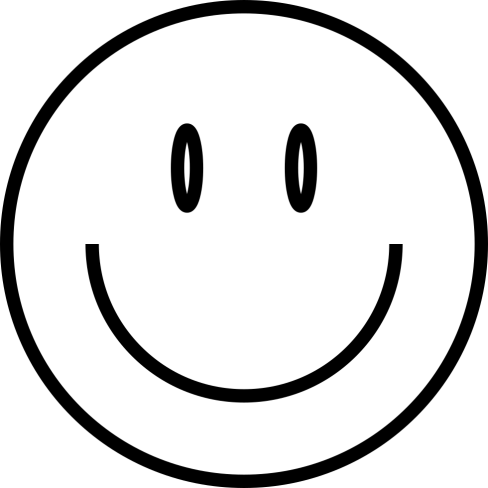 